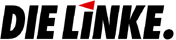 Landesverband		Delegiertenwahlkreis		W A H L P R O T O K O L Lzur Wahl der Delegierten des Delegiertenwahlkreises
zu den Parteitagen der Partei DIE LINKE 2022/2023Am		____  wurde die Delegierten-/Mitgliederversammlung des Delegiertenwahlkreises   				 einberufen.Die Delegierten-/Mitgliederversammlung fand am 	 in		 statt und war mit  	  anwesenden Delegierten/Mitgliedern beschlussfähig.Sie führte gemäß den Bestimmungen der Wahlordnung die Wahl der Delegierten des Delegiertenwahlkreises zu den Parteitagen der Partei DIE LINKE 2022/2023 durch.Als Delegierte wurden gewählt:Im Wahlgang zur Sicherung der Mindestquotierung:Am Wahlgang nahmen ______ Mitglieder/Delegierte teil. Es wurden ______ gültige Stimmen abgegeben.Im Wahlgang mit der gemischten Liste:Am Wahlgang nahmen ______ Mitglieder/Delegierte teil. Es wurden ______ gültige Stimmen abgegeben.Als Ersatzdelegierte wurden gewählt:Im Wahlgang zur Sicherung der Mindestquotierung:Am Wahlgang nahmen ____ Mitglieder/Delegierte teil. Es wurden ____ gültige Stimmen abgegeben.Im Wahlgang mit der gemischten Liste:Am Wahlgang nahmen ____ Mitglieder/Delegierte teil. Es wurden ____ gültige Stimmen abgegeben.Unterschriften der Wahlkommission gemäß § 13 (2) der Wahlordnung:Nachtrags-Anmerkungen:Gemäß § 13 (2) der Wahlordnung müssen dem Wahlprotokoll alle ergänzenden Versammlungsbeschlüsse zur Wahlordnung beigelegt werden.Bitte einsenden an	:	Parteivorstand der Partei DIE LINKE		Bundesschatzmeister		Kleine Alexanderstraße 28		10178 BerlinRückfragen	:	Telefon	:  030 / 24 009 665		Fax	:  030 / 24 009 250		eMail	:  hannes.retzlaff@die-linke.deName, VornameJa-
StimmenNein-
Stimmen
EnthaltungenGewählt
Ja/NeinName, VornameJa-
StimmenNein-
Stimmen
EnthaltungenGewählt
Ja/NeinName, VornameJa-
StimmenNein-
Stimmen
EnthaltungenGewählt
Ja/NeinName, VornameJa-
StimmenNein-
Stimmen
EnthaltungenGewählt
Ja/Nein